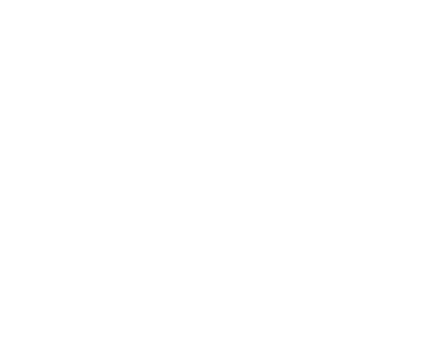 (Articles 12, 17 and 19 of Commission Implementing Regulation (EU) 2017/2382)Part 1 – Contact informationPart 1 – Contact informationType of notificationMember State in which the investment firm intends to establish a branchName of the investment firmAddress of the investment firmTelephone number of the investment firmEmail of the investment firmName of the contact person at the investment firmName of the branchAddress of the branchTelephone number of the branchEmail of the branchName(s) of those responsible for the management of the branchHome Member StateLuxembourgAuthorisation statusAuthorised by the CSSFAuthorisation datePart 2 – Programme of operationsPart 2 – Programme of operationsPart 2 – Programme of operationsPart 2 – Programme of operationsPart 2 – Programme of operationsPart 2 – Programme of operationsPart 2 – Programme of operationsPart 2 – Programme of operationsPart 2 – Programme of operationsPart 2 – Programme of operationsPart 2 – Programme of operationsPart 2 – Programme of operationsPart 2 – Programme of operationsPart 2 – Programme of operationsPart 2 – Programme of operationsPart 2 – Programme of operationsPart 2 – Programme of operationsPart 2 – Programme of operationsIntended investment services, activities and ancillary services provided by the branch (*)Intended investment services, activities and ancillary services provided by the branch (*)Intended investment services, activities and ancillary services provided by the branch (*)Intended investment services, activities and ancillary services provided by the branch (*)Intended investment services, activities and ancillary services provided by the branch (*)Intended investment services, activities and ancillary services provided by the branch (*)Intended investment services, activities and ancillary services provided by the branch (*)Intended investment services, activities and ancillary services provided by the branch (*)Intended investment services, activities and ancillary services provided by the branch (*)Intended investment services, activities and ancillary services provided by the branch (*)Intended investment services, activities and ancillary services provided by the branch (*)Intended investment services, activities and ancillary services provided by the branch (*)Intended investment services, activities and ancillary services provided by the branch (*)Intended investment services, activities and ancillary services provided by the branch (*)Intended investment services, activities and ancillary services provided by the branch (*)Intended investment services, activities and ancillary services provided by the branch (*)Intended investment services, activities and ancillary services provided by the branch (*)Intended investment services, activities and ancillary services provided by the branch (*)Investment services and activitiesInvestment services and activitiesInvestment services and activitiesInvestment services and activitiesInvestment services and activitiesInvestment services and activitiesInvestment services and activitiesInvestment services and activitiesInvestment services and activitiesInvestment services and activitiesInvestment services and activitiesAncillary servicesAncillary servicesAncillary servicesAncillary servicesAncillary servicesAncillary servicesAncillary servicesFinancial instrumentsA1A2A3A4A5A6A7A8A9B1B2B3B4B5B6B7Financial instrumentsC1Financial instrumentsC2Financial instrumentsC3Financial instrumentsC4Financial instrumentsC5Financial instrumentsC6Financial instrumentsC7Financial instrumentsC8Financial instrumentsC9Financial instrumentsC10Financial instrumentsC11(*) Please place an (x) in the appropriate box(es).(*) Please place an (x) in the appropriate box(es).(*) Please place an (x) in the appropriate box(es).(*) Please place an (x) in the appropriate box(es).(*) Please place an (x) in the appropriate box(es).(*) Please place an (x) in the appropriate box(es).(*) Please place an (x) in the appropriate box(es).(*) Please place an (x) in the appropriate box(es).(*) Please place an (x) in the appropriate box(es).(*) Please place an (x) in the appropriate box(es).(*) Please place an (x) in the appropriate box(es).(*) Please place an (x) in the appropriate box(es).(*) Please place an (x) in the appropriate box(es).(*) Please place an (x) in the appropriate box(es).(*) Please place an (x) in the appropriate box(es).(*) Please place an (x) in the appropriate box(es).(*) Please place an (x) in the appropriate box(es).(*) Please place an (x) in the appropriate box(es).Business plan and structural organisation of the tied agentBusiness planHow will the branch contribute to the strategy of the firm/group?What will the main functions of the branch be?Describe the main objectives of the branch.Commercial strategyDescribe the types of clients/counterparties the branch will be dealing with.Describe how the firm will obtain and deal with these clients.Organisational structureBriefly describe how the branch fits into the corporate structure of the firm/group. 
(This may be facilitated by attaching an organisational chart.)Set out the organisational structure of the branch, showing functional, geographical and legal reporting lines.Identify who will be responsible for the branch operations on a day-to-day basis. Provide details of professional experience of the persons responsible for the management of the branch (Please attach CV).Identify who will be responsible for the internal control functions at the branch.Identify who will be responsible for dealing with complaints in relation to the branch.Explain how the branch will report to the head office.Detail any critical outsourcing arrangements.Tied agents (*)Tied agents (*)Will the branch use tied agent(s)?What is the identity of the tied agent?What is the identity of the tied agent?NameAddressTelephoneEmailContact pointReference or hyperlink to the public register where the tied agent is registered(*)	The investment firm shall submit a separate passport notification in respect of each tied agent the branch intends to use.(*)	The investment firm shall submit a separate passport notification in respect of each tied agent the branch intends to use.Systems & controlsProvide a brief summary of arrangements for:safeguarding client money and assets;compliance with the conduct of business and other obligations that fall under the responsibility of the Competent Authority of the host Member State according to Art. 35(8) and record keeping under Art. 16(6);staff code of conduct, including personal account dealing;anti-money laundering;monitoring and control of critical outsourcing arrangements (if applicable);the name, address and contact details of the accredited compensation scheme of which the investment firm is a member.Financial forecastAttach a forecast statement for profit and loss and cash flow, both over an initial period of thirty-six months-